附件各博物馆和快手-5·18博物馆日对接群二维码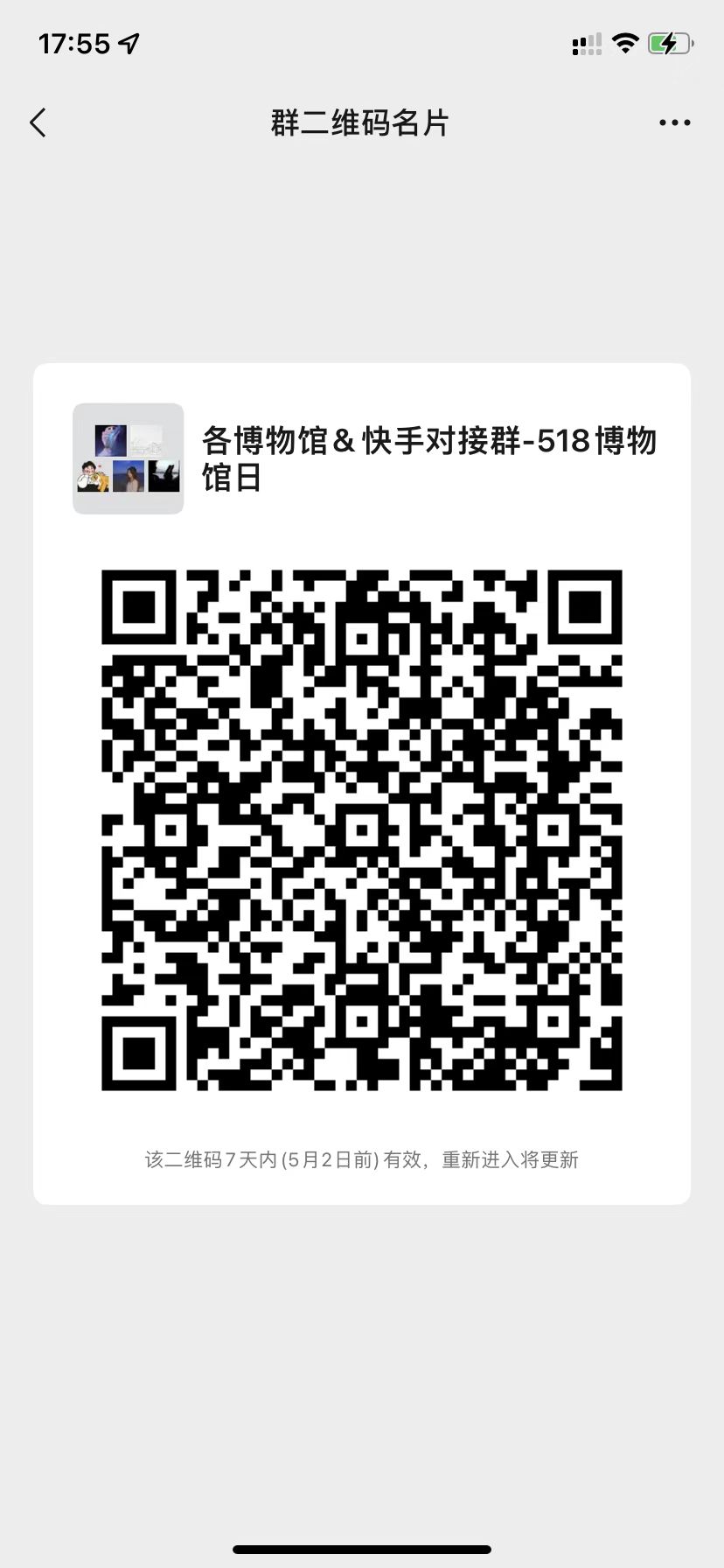 